АДМИНИСТРАЦИЯ СИБИРЦЕВСКОГО ГОРОДСКОГО ПОСЕЛЕНИЯПОСТАНОВЛЕНИЕ12 декабря 2016г.                             пгт. Сибирцево                                         № 593/1Руководствуясь Федеральным законом от 06.10.2003г. № 131-ФЗ «Об общих принципах организации местного самоуправления в Российской Федерации», Уставом муниципального образования Сибирцевское городское поселениеПОСТАНОВЛЯЮ:Считать утратившим силу постановление главы администрации Сибирцевского городского поселения от 14 октября 2016 г. № 355  «О создании комиссии по приему выполненных работ, оказания услуг для нужд администрации Сибирцевского городского поселения».Настоящее постановление вступает в силу с момента его подписания.Данное постановление разместить на официальном сайте администрации Сибирцевского городского поселения.Контроль исполнения настоящего постановления оставляю за собой.Глава администрации Сибирцевского городского поселения 					А.Н. Шейко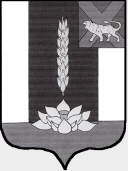 О признании утратившим силу постановление главы Сибирцевского городского поселения от 14 октября 2016 г. № 355